E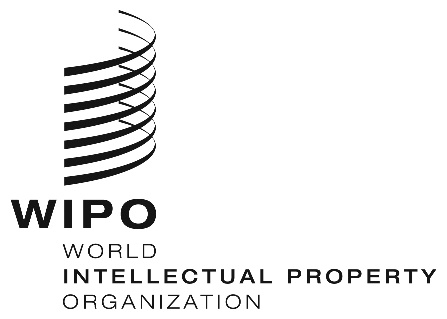 wo/cf/40/1 Prov. p/a/54/1 Prov. p/ec/59/1 Prov. b/a/48/1 Prov. b/ec/65/1 Prov. h/a/39/1 Prov. n/a/39/1 Prov. lo/a/39/1 Prov. ipc/a/40/1 Prov. bp/a/36/1 Prov. va/a/32/1 Prov. wct/a/19/1 Prov. wppt/a/19/1 Prov. plt/a/18/11 Prov.ORIGINAL:  EnglishDATE:  October 31, 2019WIPO Conference – Fortieth (24th Ordinary) Session International Union for the Protection of Industrial Property (Paris Union) – Assembly – Fifty-Fourth (24th Ordinary) Session International Union for the Protection of Industrial Property (Paris Union) – Executive Committee – Fifty-Ninth (55th Ordinary) Session International Union for the Protection of Literary and Artistic Works (Berne Union) – Assembly – Forty-Eighth (24th Ordinary) Session International Union for the Protection of Literary and Artistic Works (Berne Union) – Executive Committee – Sixty-Fifth (50th Ordinary) Session Special Union for the International Deposit of Industrial Designs (Hague Union) – Assembly – Thirty-Ninth (22nd Ordinary) Session Special Union for the International Classification of Goods and Services for the Purposes of the Registration of Marks (Nice Union) – Assembly – Thirty-Ninth (24th Ordinary) Session Special Union for the International Classification for Industrial Designs (Locarno Union) – Assembly – Thirty-Ninth (23rd Ordinary) Session Special Union for the International Patent Classification (IPC Union) – Assembly – Fortieth (22nd Ordinary) Session Union for the International Recognition of the Deposit of Microorganisms for the Purposes of Patent Procedure (Budapest Union) – Assembly – Thirty-Sixth (20th Ordinary) Session Special Union for the International Classification of the Figurative Elements of Marks (Vienna Union) – Assembly – Thirty-Second (20th Ordinary) Session WIPO Copyright Treaty (WCT) – Assembly – Nineteenth (9th Ordinary) Session WIPO Performances and Phonograms Treaty (WPPT) – Assembly – Nineteenth (9th Ordinary) Session Patent Law Treaty (PLT) – Assembly – Eighteenth (8th Ordinary) SessionGeneva, September 30 to October 9, 2019draft reportsprepared by the SecretariatEach of the above-mentioned bodies met in its respective session for the purpose of considering the following items of the Consolidated Agenda of the Fifty-Ninth Series of Meetings of the Assemblies of WIPO (document A/59/1):  1, 2, 3, 4, 5, 6, 8, 11(ii), 13, 14, 32 and 33.  Furthermore, the WIPO Conference and the Paris and Berne Executive Committees also considered item 9.The reports on the said agenda items are consolidated in the draft General Report (document A/59/14 Prov.).[End of document]